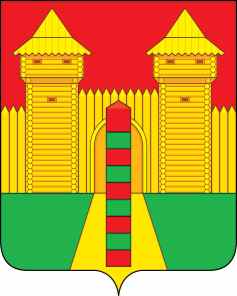 АДМИНИСТРАЦИЯ  МУНИЦИПАЛЬНОГО  ОБРАЗОВАНИЯ «ШУМЯЧСКИЙ  РАЙОН» СМОЛЕНСКОЙ  ОБЛАСТИРАСПОРЯЖЕНИЕот 15.11.2023г. № 317-р_______       п. ШумячиО внесении   в   Совет депутатов Шумячского городского поселения проекта решения «О бюджете Шумячского городского поселения на 2024 год и на плановый период 2025 и 2026 годов»     	В соответствии со статьей 31 Устава Шумячского городского поселения1. Внести в Совет депутатов Шумячского городского поселения проект решения «О бюджете Шумячского городского поселения на 2024 год и на плановый период 2025 и 2026 годов».2. Назначить начальника Финансового управления Вознову Юлию Викторовну официальным представителем при рассмотрении Советом депутатов Шумячского городского поселения проекта решения «О бюджете Шумячского городского поселения на 2024 год и на плановый период 2025 и 2026 года».Глава муниципального образования   «Шумячский район» Смоленской области                                      А. Н. Васильев